Lampiran Gambar dan PetaIdentifikasi Perkembangan Ekonomi Wilayah Sleman URLGambar 1.1Peta Administrasi Kabupaten Sleman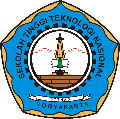 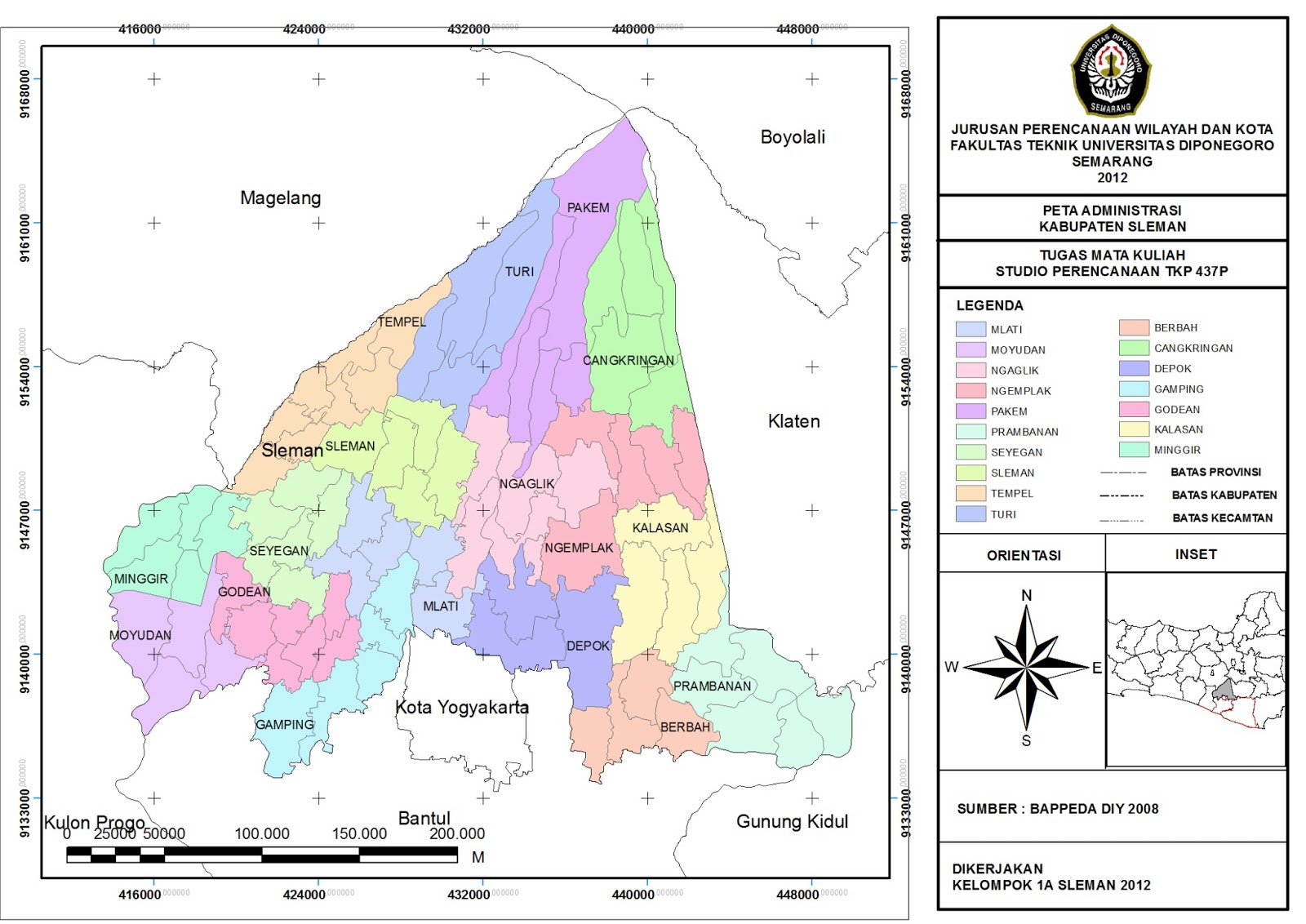 Tabel 5.3Hasil Perhitungan Location Quotient Kabupaten SlemanSumber: Analisis, 2017Tabel 5.4Komponen PDRB Kabupaten dan Provinsi DIY dan Kab. Sleman Tahun 2011 dan 2015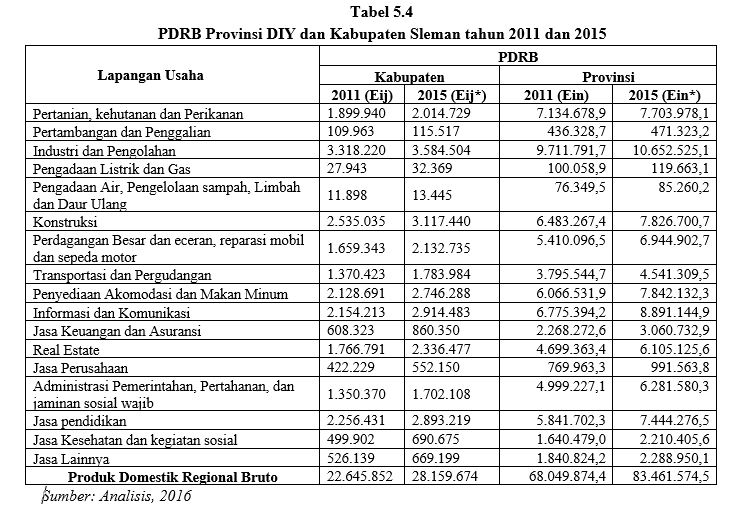 	Sumber : Analisis Penulis 2017Tabel 5.5Perubahan PDRB Kabupaten SlemanSumber: Analisis, 2017Tabel 5.6Hasil Perhitungan Komponen Nij, Mij, Cij, Dij dan NsSumber: Analisis, 2017Tabel 5.7Interpretasi Perhitungan Komponen MijSumber: Analisis, 2017	Tabel 5.8	Hasil Perhitungan Komponen CijSumber: Analisis, 2017Gambar 5.1 Kuadran nilai Cij dan MijTabel 5.9Hasil Perhitungan LQ dan NSSumber: Analisis, 2017Gambar 5.2Kuadran Derajat Perkembangan Sektor Berdasar LQ-NSLapangan UsahaTahunTahunTahunTahunTahunRata-rataKeteranganLapangan Usaha20112012201320142015Rata-rataKeteranganPertanian, Kehutanan, & Perikanan0,800,800,800,780,780,79Non BasisPertambangan & Penggalian0,760,750,740,730,730,74Non BasisIndustri Pengolahan1,031,031,021,001,001,01BasisPengadaan Listrik & Gas0,840,830,830,810,800,82Non BasisPengadaan Air, Pengelolaan Sampah, Limbah & Daur Ulang0,470,470,470,470,470,47Non BasisKonstruksi1,171,191,181,181,181,18BasisPerdagangan Besar dan Eceran; Reparasi Mobil & Sepeda Motor0,920,910,910,910,910,91Non BasisTransportasi & Pergudangan1,081,121,151,161,161,14BasisPenyediaan Akomodasi & Makan Minum1,051,051,051,041,041,04BasisInformasi & Komunikasi0,960,950,960,970,970,96Non BasisJasa Keuangan & Asuransi0,810,810,810,830,830,82Non BasisReal Estat1,131,131,131,131,131,13BasisJasa Perusahaan1,651,651,641,661,651,65BasisAdministrasi Pemerintahan, Pertahanan & Jaminan Sosial Wajib0,810,810,800,810,800,81Non BasisJasa Pendidikan1,161,151,151,151,151,15BasisJasa Kesehatan & Kegiatan Sosial0,920,920,920,920,930,92Non BasisJasa lainnya0,860,870,870,870,870,87Non BasisLapangan UsahaPertumbuhanPertumbuhanLapangan UsahaKabupatenProvinsiLapangan UsahaRijRinPertanian, kehutanan dan Perikanan0,060,08Pertambangan dan Penggalian0,050,08Industri dan Pengolahan0,080,10Pengadaan Listrik dan Gas0,160,20Pengadaan Air, Pengelolaan sampah, Limbah dan Daur Ulang0,130,12Konstruksi 0,230,21Perdagangan Besar dan eceran, reparasi mobil dan sepeda motor0,290,28Transportasi dan Pergudangan0,300,20Penyediaan Akomodasi dan Makan Minum0,290,29Informasi dan Komunikasi0,350,31Jasa Keuangan dan Asuransi0,410,35Real Estate0,320,30Jasa Perusahaan0,310,29Administrasi Pemerintahan, Pertahanan, dan jaminan sosial wajib0,260,26Jasa pendidikan0,280,27Jasa Kesehatan dan kegiatan sosial0,380,35Jasa Lainnya0,270,24Produk Domestik Regional Bruto0,240,23Lapangan UsahaNijMijCijDijNSLapangan UsahaEij x rnEij x (rin-rn)Eij x (rij-rj)Eij* - EijMij + CijPertanian, kehutanan dan Perikanan430291,84-278689,45-347809,34114788,90-626498,79Pertambangan dan Penggalian24903,95-16084,71-21218,945554,80-37303,66Industri dan Pengolahan751499,01-430079,38-541637,41266284,30-971716,79Pengadaan Listrik dan Gas6328,37-853,65-2377,004426,50-3230,65Pengadaan Air, Pengelolaan sampah, Limbah dan Daur Ulang2694,62-1306,01-1349,531547,40-2655,54Konstruksi 574125,96-48827,49-34826,95582404,50-83654,44Perdagangan Besar dan eceran, reparasi mobil dan sepeda motor375802,2894941,6469374,20473391,80164315,85Transportasi dan Pergudangan310368,57-41102,1079890,69413561,8038788,60Penyediaan Akomodasi dan Makan Minum482098,50140943,4899303,14617597,70240246,62Informasi dan Komunikasi487878,68184816,85235761,38760270,10420578,24Jasa Keuangan dan Asuransi137770,8974757,28103911,74252026,50178669,03Real Estate400136,71128379,13139507,24569686,30267886,37Jasa Perusahaan95624,8525895,2927117,42129921,8053012,70Administrasi Pemerintahan, Pertahanan, dan jaminan sosial wajib305827,0340556,6622949,71351738,3063506,37Jasa pendidikan511028,73107985,7787390,72636787,60195376,49Jasa Kesehatan dan kegiatan sosial113216,0560457,2469057,16190773,50129514,40Jasa Lainnya119158,128923,8914955,77143060,3023879,66Lapangan UsahaMijKeteranganPertanian, kehutanan dan Perikanan-278689,45Tumbuh LambatPertambangan dan Penggalian-16084,71Tumbuh LambatIndustri dan Pengolahan-430079,38Tumbuh LambatPengadaan Listrik dan Gas-853,65Tumbuh LambatPengadaan Air, Pengelolaan sampah, Limbah dan Daur Ulang-1306,01Tumbuh LambatKonstruksi -48827,49Tumbuh LambatPerdagangan Besar dan eceran, reparasi mobil dan sepeda motor94941,64Tumbuh CepatTransportasi dan Pergudangan-41102,10Tumbuh LambatPenyediaan Akomodasi dan Makan Minum140943,48Tumbuh CepatInformasi dan Komunikasi184816,85Tumbuh CepatJasa Keuangan dan Asuransi74757,28Tumbuh CepatReal Estate128379,13Tumbuh CepatJasa Perusahaan25895,29Tumbuh CepatAdministrasi Pemerintahan, Pertahanan, dan jaminan sosial wajib40556,66Tumbuh CepatJasa pendidikan107985,77Tumbuh CepatJasa Kesehatan dan kegiatan sosial60457,24Tumbuh CepatJasa Lainnya8923,89Tumbuh CepatLapangan UsahaCijKeteranganPertanian, kehutanan dan Perikanan-347809,3Tidak memiliki daya saingPertambangan dan Penggalian-21218,94Tidak memiliki daya saingIndustri dan Pengolahan-541637,4Tidak memiliki daya saingPengadaan Listrik dan Gas-2377,001Tidak memiliki daya saingPengadaan Air, Pengelolaan sampah, Limbah dan Daur Ulang-1349,53Tidak memiliki daya saingKonstruksi -34826,95Tidak memiliki daya saingPerdagangan Besar dan eceran, reparasi mobil dan sepeda motor69374,202Memiliki daya saingTransportasi dan Pergudangan79890,694Memiliki daya saingPenyediaan Akomodasi dan Makan Minum99303,139Memiliki daya saingInformasi dan Komunikasi235761,38Memiliki daya saingJasa Keuangan dan Asuransi103911,74Memiliki daya saingReal Estate139507,24Memiliki daya saingJasa Perusahaan27117,416Memiliki daya saingAdministrasi Pemerintahan, Pertahanan, dan jaminan sosial wajib22949,707Memiliki daya saingJasa pendidikan87390,725Memiliki daya saingJasa Kesehatan dan kegiatan sosial69057,162Memiliki daya saingJasa Lainnya14955,766Memiliki daya saingLapangan UsahaLQNSPertanian, kehutanan dan Perikanan0,79-626498,79Pertambangan dan Penggalian0,74-37303,66Industri dan Pengolahan1,01-971716,79Pengadaan Listrik dan Gas0,82-3230,65Pengadaan Air, Pengelolaan sampah, Limbah dan Daur Ulang0,47-2655,54Konstruksi 1,18-83654,44Perdagangan Besar dan eceran, reparasi mobil dan sepeda motor0,91164315,85Transportasi dan Pergudangan1,1438788,60Penyediaan Akomodasi dan Makan Minum1,04240246,62Informasi dan Komunikasi0,96420578,24Jasa Keuangan dan Asuransi0,82178669,03Real Estate1,13267886,37Jasa Perusahaan1,6553012,70Administrasi Pemerintahan, Pertahanan, dan jaminan sosial wajib0,8163506,37Jasa pendidikan1,15195376,49Jasa Kesehatan dan kegiatan sosial0,92129514,40Jasa Lainnya0,8723879,66